Początek formularzaDół formularzaOgłoszenia powiązane: Ogłoszenie nr 354065 - 2016 z dnia 2016-11-29 r. Smyków: 
OGŁOSZENIE O ZMIANIE OGŁOSZENIA OGŁOSZENIE DOTYCZY:Ogłoszenia o zamówieniu INFORMACJE O ZMIENIANYM OGŁOSZENIUNumer: 350849
Data: 24/11/2016SEKCJA I: ZAMAWIAJĄCYUrząd Gminy Smyków, Krajowy numer identyfikacyjny 29002069600000, ul. Smyków  91, 26212   Smyków, woj. świętokrzyskie, państwo Polska, tel. 0-41 3739181, e-mail ug_smykow@apsnet.pl, faks 0-41 3739181. 
Adres strony internetowej (url): www.smykow.pl
Adres profilu nabywcy: 
Adres strony internetowej, pod którym można uzyskać dostęp do narzędzi i urządzeń lub formatów plików, które nie są ogólnie dostępne: SEKCJA II: ZMIANY W OGŁOSZENIU II.1) Tekst, który należy zmienić:Miejsce, w którym znajduje się zmieniany tekst:
Numer sekcji: III
Punkt: 1.3)
W ogłoszeniu jest: Zdolność techniczna lub zawodowa Określenie warunków: Na potwierdzenie należy złożyć: a) wykonanych usług - Wykaz usług wykonanych, lub wykonywanych, w okresie ostatnich 3 lat przed upływem terminu składania ofert a jeżeli okres prowadzenia działalności jest krótszy - w tym okresie, wraz z podaniem ich wartości, przedmiotu, dat wykonania i podmiotów, na rzecz których usługi zostały wykonane, oraz załączeniem dowodów określających czy te usługi zostały wykonane lub są wykonywane należycie, przy czym dowodami, o których mowa, są referencje bądź inne dokumenty wystawione przez podmiot, na rzecz którego usługi były wykonywane, a w przypadku świadczeń okresowych lub ciągłych są wykonywane, a jeżeli z uzasadnionej przyczyny o obiektywnym charakterze wykonawca nie jest w stanie uzyskać tych dokumentów - oświadczenie wykonawcy; w przypadku świadczeń okresowych lub ciągłych nadal wykonywanych referencje bądź inne dokumenty potwierdzające ich należyte wykonywanie powinny być wydane nie wcześniej niż 3 miesiące przed upływem terminu składania ofert albo wniosków o dopuszczenie do udziału w postępowaniu. Zamawiający uzna warunek za spełniony jeżeli Wykonawca wykaże, że w tym okresie wykonał lub wykonuje: minimum jedną usługę polegającą na odbiorze, transporcie i zagospodarowaniu odpadów komunalnych (zbieranych w sposób selektywny i zmieszany) na rzecz właścicieli nieruchomości, a każda z tych usług realizowana była minimum 12 miesięcy w granicach administracyjnych jednego miasta (dzielnicy, posesji należących do Spółdzielni Mieszkaniowej) lub jednej gminy, obejmujące swym zakresem co najmniej 800 gospodarstw domowych lub nie mniej niż 2 000 mieszkańców, wartość brutto zrealizowanej usługi wynosiła minimum 150 tys. zł, Do wykazu należy załączyć dowody określające, czy usługi te zostały wykonane lub są wykonywane w sposób należyty. b) zdolności techniczne Na potwierdzenie należy złożyć : wykaz narzędzi, wyposażenia zakładu lub urządzeń technicznych dostępnych wykonawcy w celu wykonania zamówienia publicznego wraz z informacją o podstawie do dysponowania tymi zasobami. Zamawiający uzna warunek za spełniony jeżeli Wykonawca wykaże że posiada co najmniej: a) co najmniej jeden pojazd przystosowany do odbioru odpadów wielkogabarytowych wyposażony w HDS, b) co najmniej dwa pojazdy przystosowane do odbioru selektywnie zebranych odpadów komunalnych, c) co najmniej dwa pojazdy przystosowane do odbioru zmieszanych odpadów komunalnych, d) co najmniej jeden pojazd do odbioru odpadów bez funkcji kompaktującej, e) co najmniej jeden pojazd do wywozu odpadów z miejsc trudnodostępnych o szerokości dróg do 2,5 m o ładowności do 2,5 Mg, f) co najmniej jeden pojazd do transportu samochodowego hakowego o ładowności co najmniej 12,0 Mg. Wszystkie pojazdy powinny posiadać silniki spełniające normę spalania, co najmniej EURO 3 lub równoważną. h) bazę magazynowo-transportową spełniającą warunki określone w Rozporządzeniu Ministra Środowiska z dnia 11 stycznia 2013 r. w sprawie szczegółowych wymagań w zakresie odbierania odpadów komunalnych od właścicieli nieruchomości. Zamawiający wymaga od wykonawców wskazania w ofercie lub we wniosku o dopuszczenie do udziału w postępowaniu imion i nazwisk osób wykonujących czynności przy realizacji zamówienia wraz z informacją o kwalifikacjach zawodowych lub doświadczeniu tych osób: tak Informacje dodatkowe: 
W ogłoszeniu powinno być: Zdolność techniczna lub zawodowa Określenie warunków: Na potwierdzenie należy złożyć: a) wykonanych usług - Wykaz usług wykonanych, lub wykonywanych, w okresie ostatnich 3 lat przed upływem terminu składania ofert a jeżeli okres prowadzenia działalności jest krótszy - w tym okresie, wraz z podaniem ich wartości, przedmiotu, dat wykonania i podmiotów, na rzecz których usługi zostały wykonane, oraz załączeniem dowodów określających czy te usługi zostały wykonane lub są wykonywane należycie, przy czym dowodami, o których mowa, są referencje bądź inne dokumenty wystawione przez podmiot, na rzecz którego usługi były wykonywane, a w przypadku świadczeń okresowych lub ciągłych są wykonywane, a jeżeli z uzasadnionej przyczyny o obiektywnym charakterze wykonawca nie jest w stanie uzyskać tych dokumentów - oświadczenie wykonawcy; w przypadku świadczeń okresowych lub ciągłych nadal wykonywanych referencje bądź inne dokumenty potwierdzające ich należyte wykonywanie powinny być wydane nie wcześniej niż 3 miesiące przed upływem terminu składania ofert albo wniosków o dopuszczenie do udziału w postępowaniu. Zamawiający uzna warunek za spełniony jeżeli Wykonawca wykaże, że w tym okresie wykonał lub wykonuje: minimum jedną usługę polegającą na odbiorze, transporcie i zagospodarowaniu odpadów komunalnych (zbieranych w sposób selektywny i zmieszany) na rzecz właścicieli nieruchomości, a każda z tych usług realizowana była minimum 12 miesięcy w granicach administracyjnych jednego miasta (dzielnicy, posesji należących do Spółdzielni Mieszkaniowej) lub jednej gminy, obejmujące swym zakresem co najmniej 800 gospodarstw domowych lub nie mniej niż 2 000 mieszkańców, wartość brutto zrealizowanej usługi wynosiła minimum 150 tys. zł, Do wykazu należy załączyć dowody określające, czy usługi te zostały wykonane lub są wykonywane w sposób należyty. b) zdolności techniczne Na potwierdzenie należy złożyć : wykaz narzędzi, wyposażenia zakładu lub urządzeń technicznych dostępnych wykonawcy w celu wykonania zamówienia publicznego wraz z informacją o podstawie do dysponowania tymi zasobami. Zamawiający uzna warunek za spełniony jeżeli Wykonawca wykaże że posiada co najmniej: a) co najmniej jeden pojazd przystosowany do odbioru odpadów wielkogabarytowych, b) co najmniej dwa pojazdy przystosowane do odbioru selektywnie zebranych odpadów komunalnych, c) co najmniej dwa pojazdy przystosowane do odbioru zmieszanych odpadów komunalnych, d) co najmniej jeden pojazd do odbioru odpadów bez funkcji kompaktującej, e) co najmniej jeden pojazd do wywozu odpadów z miejsc trudnodostępnych o szerokości dróg do 2,5 m o ładowności do 2,5 Mg, f) co najmniej jeden pojazd do transportu samochodowego hakowego o ładowności co najmniej 12,0 Mg. Wszystkie pojazdy powinny posiadać silniki spełniające normę spalania, co najmniej EURO 3 lub równoważną. h) bazę magazynowo-transportową spełniającą warunki określone w Rozporządzeniu Ministra Środowiska z dnia 11 stycznia 2013 r. w sprawie szczegółowych wymagań w zakresie odbierania odpadów komunalnych od właścicieli nieruchomości. Zamawiający wymaga od wykonawców wskazania w ofercie lub we wniosku o dopuszczenie do udziału w postępowaniu imion i nazwisk osób wykonujących czynności przy realizacji zamówienia wraz z informacją o kwalifikacjach zawodowych lub doświadczeniu tych osób: tak Informacje dodatkowe: 

Miejsce, w którym znajduje się zmieniany tekst:
Numer sekcji: III
Punkt: 1.5
W ogłoszeniu jest: WYKAZ OŚWIADCZEŃ LUB DOKUMENTÓW SKŁADANYCH PRZEZ WYKONAWCĘ W POSTĘPOWANIU NA WEZWANIE ZAMAWIAJACEGO W CELU POTWIERDZENIA OKOLICZNOŚCI, O KTÓRYCH MOWA W ART. 25 UST. 1 PKT 1 USTAWY PZP III.5.1) W ZAKRESIE SPEŁNIANIA WARUNKÓW UDZIAŁU W POSTĘPOWANIU: 9.4.1 kompetencji lub uprawnień do prowadzenia określonej działalności zawodowej, o ile wynika to z odrębnych przepisów: Na potwierdzenie spełnienia warunku należy złożyć: - aktualne zezwolenia na transport odpadów komunalnych o którym mowa w ustawie z dnia 14 grudnia 2012 r. o odpadach (t.j. Dz. U. z 2013 r., poz. 21 ze zm.), - aktualne zezwolenia na zbieranie lub przetwarzanie odpadów, o którym mowa w ustawie z dnia 14 grudnia 2012 r. o odpadach (t.j. Dz. U. z 2013 r., poz. 21 ze zm.) - wpis do rejestru działalności regulowanej w zakresie odbierania odpadów komunalnych od właścicieli nieruchomości, prowadzonego przez Wójta Gminy Smyków (wpis musi dotyczyć wszystkich rodzajów odpadów będących przedmiotem usługi). 9.4.2 zdolności technicznej lub zawodowej wykonawcy: Na potwierdzenie należy złożyć: a) wykonanych usług - Wykaz usług wykonanych, lub wykonywanych, w okresie ostatnich 3 lat przed upływem terminu składania ofert a jeżeli okres prowadzenia działalności jest krótszy - w tym okresie, wraz z podaniem ich wartości, przedmiotu, dat wykonania i podmiotów, na rzecz których usługi zostały wykonane, oraz załączeniem dowodów określających czy te usługi zostały wykonane lub są wykonywane należycie, przy czym dowodami, o których mowa, są referencje bądź inne dokumenty wystawione przez podmiot, na rzecz którego usługi były wykonywane, a w przypadku świadczeń okresowych lub ciągłych są wykonywane, a jeżeli z uzasadnionej przyczyny o obiektywnym charakterze wykonawca nie jest w stanie uzyskać tych dokumentów - oświadczenie wykonawcy; w przypadku świadczeń okresowych lub ciągłych nadal wykonywanych referencje bądź inne dokumenty potwierdzające ich należyte wykonywanie powinny być wydane nie wcześniej niż 3 miesiące przed upływem terminu składania ofert albo wniosków o dopuszczenie do udziału w postępowaniu. Zamawiający uzna warunek za spełniony jeżeli Wykonawca wykaże, że w tym okresie wykonał lub wykonuje: minimum jedną usługę polegającą na odbiorze, transporcie i zagospodarowaniu odpadów komunalnych (zbieranych w sposób selektywny i zmieszany) na rzecz właścicieli nieruchomości, a każda z tych usług realizowana była minimum 12 miesięcy w granicach administracyjnych jednego miasta (dzielnicy, posesji należących do Spółdzielni Mieszkaniowej) lub jednej gminy, obejmujące swym zakresem co najmniej 800 gospodarstw domowych lub nie mniej niż 2 000 mieszkańców, wartość brutto zrealizowanej usługi wynosiła minimum 150 tys. zł, Do wykazu należy załączyć dowody określające, czy usługi te zostały wykonane lub są wykonywane w sposób należyty. b) zdolności techniczne Na potwierdzenie należy złożyć : wykaz narzędzi, wyposażenia zakładu lub urządzeń technicznych dostępnych wykonawcy w celu wykonania zamówienia publicznego wraz z informacją o podstawie do dysponowania tymi zasobami. Zamawiający uzna warunek za spełniony jeżeli Wykonawca wykaże że posiada co najmniej: a) co najmniej jeden pojazd przystosowany do odbioru odpadów wielkogabarytowych wyposażony w HDS, b) co najmniej dwa pojazdy przystosowane do odbioru selektywnie zebranych odpadów komunalnych, c) co najmniej dwa pojazdy przystosowane do odbioru zmieszanych odpadów komunalnych, d) co najmniej jeden pojazd do odbioru odpadów bez funkcji kompaktującej, e) co najmniej jeden pojazd do wywozu odpadów z miejsc trudnodostępnych o szerokości dróg do 2,5 m o ładowności do 2,5 Mg, f) co najmniej jeden pojazd do transportu samochodowego hakowego o ładowności co najmniej 12,0 Mg. Wszystkie pojazdy powinny posiadać silniki spełniające normę spalania, co najmniej EURO 3 lub równoważną. h) bazę magazynowo-transportową spełniającą warunki określone w Rozporządzeniu Ministra Środowiska z dnia 11 stycznia 2013 r. w sprawie szczegółowych wymagań w zakresie odbierania odpadów komunalnych od właścicieli nieruchomości. 9.4.3 sytuacji ekonomicznej lub finansowej: Na potwierdzenie należy złożyć: - Dokument potwierdzający, że wykonawca jest ubezpieczony od odpowiedzialności cywilnej w zakresie prowadzonej działalności związanej z przedmiotem zamówienia na sumę gwarancyjną określoną przez zamawiającego - to jest na kwotę nie mniejszą niż: - 200 tys. zł, 
W ogłoszeniu powinno być: WYKAZ OŚWIADCZEŃ LUB DOKUMENTÓW SKŁADANYCH PRZEZ WYKONAWCĘ W POSTĘPOWANIU NA WEZWANIE ZAMAWIAJACEGO W CELU POTWIERDZENIA OKOLICZNOŚCI, O KTÓRYCH MOWA W ART. 25 UST. 1 PKT 1 USTAWY PZP III.5.1) W ZAKRESIE SPEŁNIANIA WARUNKÓW UDZIAŁU W POSTĘPOWANIU: 9.4.1 kompetencji lub uprawnień do prowadzenia określonej działalności zawodowej, o ile wynika to z odrębnych przepisów: Na potwierdzenie spełnienia warunku należy złożyć: - aktualne zezwolenia na transport odpadów komunalnych o którym mowa w ustawie z dnia 14 grudnia 2012 r. o odpadach (t.j. Dz. U. z 2013 r., poz. 21 ze zm.), - aktualne zezwolenia na zbieranie lub przetwarzanie odpadów, o którym mowa w ustawie z dnia 14 grudnia 2012 r. o odpadach (t.j. Dz. U. z 2013 r., poz. 21 ze zm.) - wpis do rejestru działalności regulowanej w zakresie odbierania odpadów komunalnych od właścicieli nieruchomości, prowadzonego przez Wójta Gminy Smyków (wpis musi dotyczyć wszystkich rodzajów odpadów będących przedmiotem usługi). 9.4.2 zdolności technicznej lub zawodowej wykonawcy: Na potwierdzenie należy złożyć: a) wykonanych usług - Wykaz usług wykonanych, lub wykonywanych, w okresie ostatnich 3 lat przed upływem terminu składania ofert a jeżeli okres prowadzenia działalności jest krótszy - w tym okresie, wraz z podaniem ich wartości, przedmiotu, dat wykonania i podmiotów, na rzecz których usługi zostały wykonane, oraz załączeniem dowodów określających czy te usługi zostały wykonane lub są wykonywane należycie, przy czym dowodami, o których mowa, są referencje bądź inne dokumenty wystawione przez podmiot, na rzecz którego usługi były wykonywane, a w przypadku świadczeń okresowych lub ciągłych są wykonywane, a jeżeli z uzasadnionej przyczyny o obiektywnym charakterze wykonawca nie jest w stanie uzyskać tych dokumentów - oświadczenie wykonawcy; w przypadku świadczeń okresowych lub ciągłych nadal wykonywanych referencje bądź inne dokumenty potwierdzające ich należyte wykonywanie powinny być wydane nie wcześniej niż 3 miesiące przed upływem terminu składania ofert albo wniosków o dopuszczenie do udziału w postępowaniu. Zamawiający uzna warunek za spełniony jeżeli Wykonawca wykaże, że w tym okresie wykonał lub wykonuje: minimum jedną usługę polegającą na odbiorze, transporcie i zagospodarowaniu odpadów komunalnych (zbieranych w sposób selektywny i zmieszany) na rzecz właścicieli nieruchomości, a każda z tych usług realizowana była minimum 12 miesięcy w granicach administracyjnych jednego miasta (dzielnicy, posesji należących do Spółdzielni Mieszkaniowej) lub jednej gminy, obejmujące swym zakresem co najmniej 800 gospodarstw domowych lub nie mniej niż 2 000 mieszkańców, wartość brutto zrealizowanej usługi wynosiła minimum 150 tys. zł, Do wykazu należy załączyć dowody określające, czy usługi te zostały wykonane lub są wykonywane w sposób należyty. b) zdolności techniczne Na potwierdzenie należy złożyć : wykaz narzędzi, wyposażenia zakładu lub urządzeń technicznych dostępnych wykonawcy w celu wykonania zamówienia publicznego wraz z informacją o podstawie do dysponowania tymi zasobami. Zamawiający uzna warunek za spełniony jeżeli Wykonawca wykaże że posiada co najmniej: a) co najmniej jeden pojazd przystosowany do odbioru odpadów wielkogabarytowych, b) co najmniej dwa pojazdy przystosowane do odbioru selektywnie zebranych odpadów komunalnych, c) co najmniej dwa pojazdy przystosowane do odbioru zmieszanych odpadów komunalnych, d) co najmniej jeden pojazd do odbioru odpadów bez funkcji kompaktującej, e) co najmniej jeden pojazd do wywozu odpadów z miejsc trudnodostępnych o szerokości dróg do 2,5 m o ładowności do 2,5 Mg, f) co najmniej jeden pojazd do transportu samochodowego hakowego o ładowności co najmniej 12,0 Mg. Wszystkie pojazdy powinny posiadać silniki spełniające normę spalania, co najmniej EURO 3 lub równoważną. h) bazę magazynowo-transportową spełniającą warunki określone w Rozporządzeniu Ministra Środowiska z dnia 11 stycznia 2013 r. w sprawie szczegółowych wymagań w zakresie odbierania odpadów komunalnych od właścicieli nieruchomości. 9.4.3 sytuacji ekonomicznej lub finansowej: Na potwierdzenie należy złożyć: - Dokument potwierdzający, że wykonawca jest ubezpieczony od odpowiedzialności cywilnej w zakresie prowadzonej działalności związanej z przedmiotem zamówienia na sumę gwarancyjną określoną przez zamawiającego - to jest na kwotę nie mniejszą niż: - 200 tys. zł, 

Miejsce, w którym znajduje się zmieniany tekst:
Numer sekcji: IV
Punkt: 6.2
W ogłoszeniu jest: Termin składania ofert lub wniosków o dopuszczenie do udziału w postępowaniu: Data: 02/12/2016, godzina: 11:00, Skrócenie terminu składania wniosków, ze względu na pilną potrzebę udzielenia zamówienia (przetarg nieograniczony, przetarg ograniczony, negocjacje z ogłoszeniem): tak Wskazać powody: Język lub języki, w jakich mogą być sporządzane oferty lub wnioski o dopuszczenie do udziału w postępowaniu > polski 
W ogłoszeniu powinno być: Termin składania ofert lub wniosków o dopuszczenie do udziału w postępowaniu: Data: 05/12/2016, godzina: 11:00, Skrócenie terminu składania wniosków, ze względu na pilną potrzebę udzielenia zamówienia (przetarg nieograniczony, przetarg ograniczony, negocjacje z ogłoszeniem): tak Wskazać powody: Język lub języki, w jakich mogą być sporządzane oferty lub wnioski o dopuszczenie do udziału w postępowaniu > polski 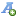 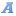 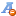 